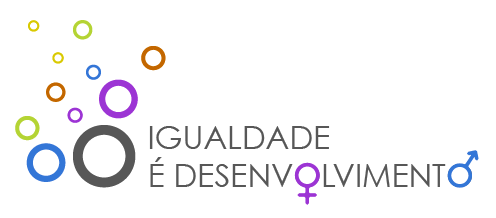 Seminário “Igualdade é Desenvolvimento”https://www.facebook.com/pages/Dia-Municipal-Para-a-Igualdade/329217970548853?fref=tsAuditório da Junta de Freguesia de Carnide24 de outubro de 2013, às 10.00 hFICHA DE INSCRIÇÃONOME:ORGANIZAÇÃO:CONTACTOS:email   						Telemóvel / telefone (Confirmação de inscrições sujeita à capacidade do espaço)Remeta a sua ficha de inscrição para um dos seguintes contatos:Animarcelia.lavado@animar-dl.ptAmnistia Internacionall.marques@amnistia-internacional.ptAnafreanafre@anafre.ptCaritas Portuguesamarciacarvalho@caritas.ptCasesteresalucas@cases.ptApavdanielcotrim@apav.ptRaízesformacao@raizes.ptFenacercisara.neto@fenacerci.pt